Открытое занятие для второй младшей группы.Воспитатель Кармалова Е.Н« Родной свой край, люби и знай»Цель: Формирование элементарного представления о малой Родине у воспитанников.Задачи: Формировать патриотические чувства, познакомить с достопримечательностями поселка.Активизировать словарь у детей на основе углубленных знаний о своей семье и Родине.Развивать внимание, память, мышление.Развивать навыки речевого общения.Воспитывать патриотизм, любовь к Родине.Ход занятия.Воспитатель обращает внимание детей на «волшебный клубочек».-Посмотрите, какой необычный гость у нас сегодня. Это клубочек не простой, а волшебный.Игра « Давайте познакомимся»-Я предлагаю взять этот клубочек в руки и передать друг  другу называя свое имя. С помощью клубочка мы передадим друг другу хорошее настроение.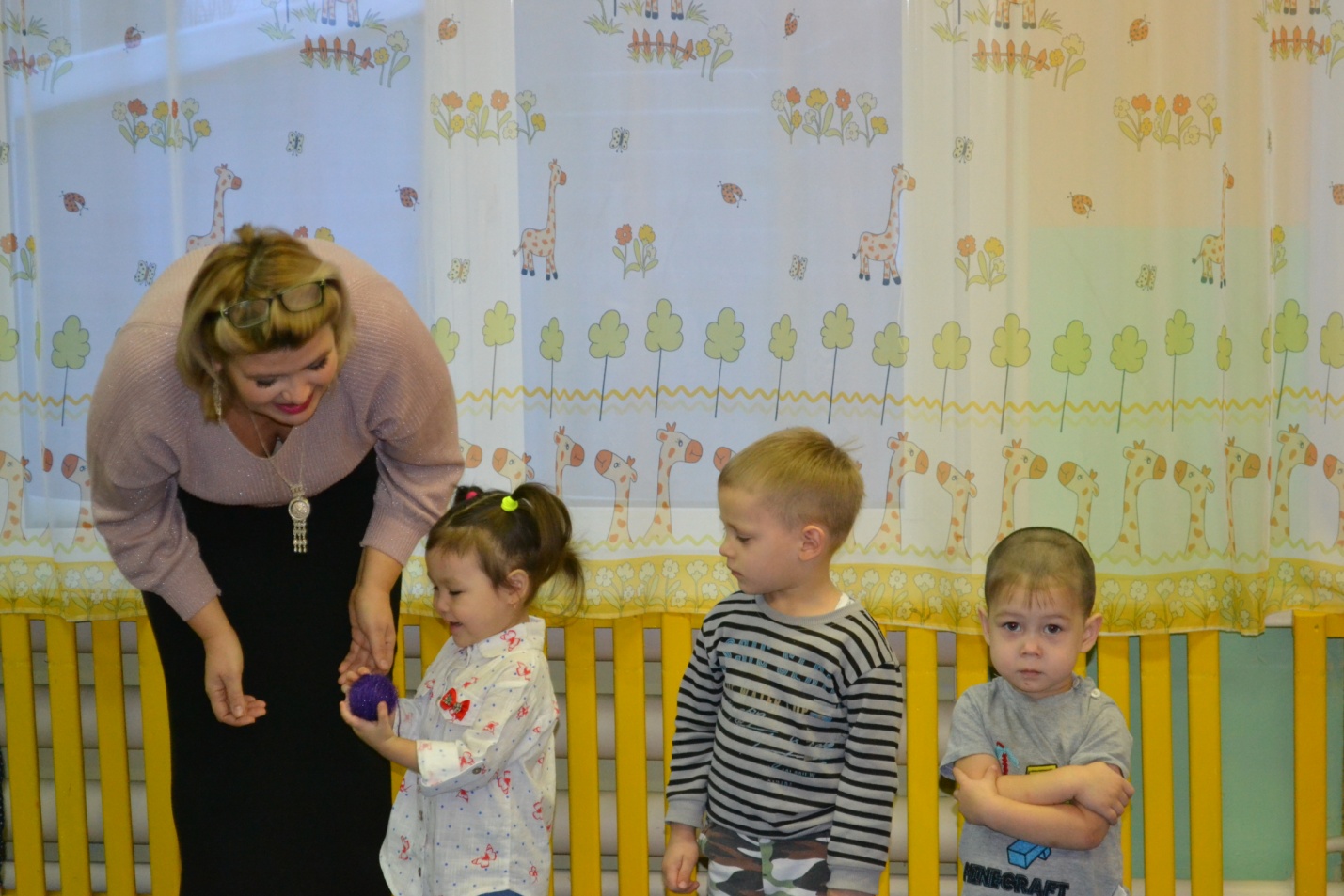 -Каждый из вас знает свое имя. А кто дал вам имя? (родители….)-Когда вам дали имя? (когда родились)-Правильно, у каждого человека есть имя и день рожденья.-У кого или у чего еще есть день рожденья? (у книг, городов или поселков…)-Да ребята, каждому городу, поселку дают имена и у каждого есть свой день рожденья. У любой страны есть название.-Кто знает, как называется страна, в которой мы живем? (Россия)-Наша страна самая большая в мире, много в ней городов, рек, озер….Но для каждого человека ближе всего то место, где он родился, ходит в детский сад. Это его малая Родина.- Какое имя у нашей малой Родины? (Тура)-У нас в поселке много разных достопримечательностей (интересных и красивых мест).-Что вам больше всего нравится в нашем поселке? (музей, школы, аэропорт, дома, природа, реки….)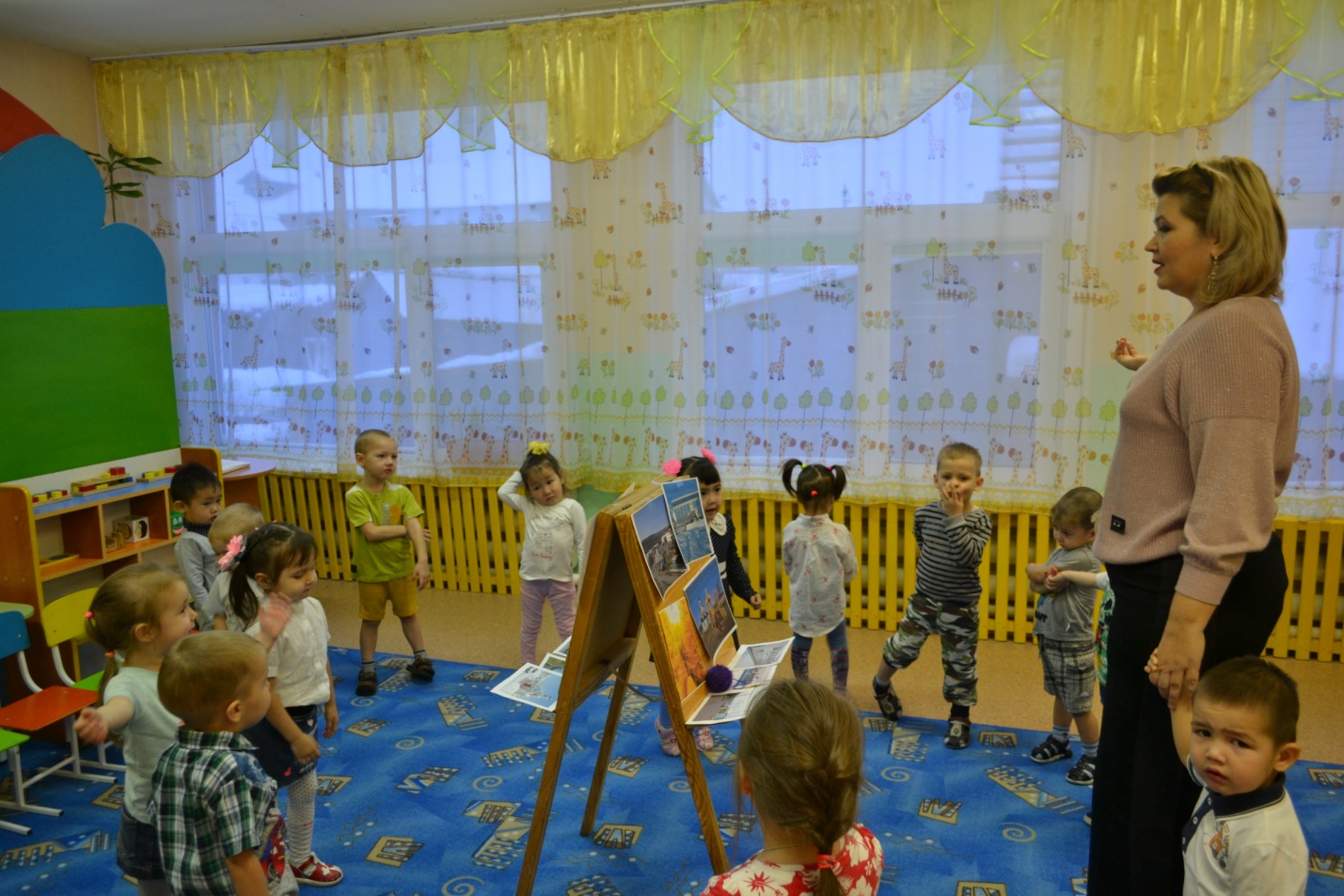 Физминутка.-По Туре все шагаем (дети идут по кругу)-Что мы видим называем (дети идут по кругу)-Перекрестки и машины (поворот головы направо и налево)-Школы, садики и магазины (руки в стороны по очереди, потом вместе)-Деревья, реки и кусты (руки вверх, в стороны, присели)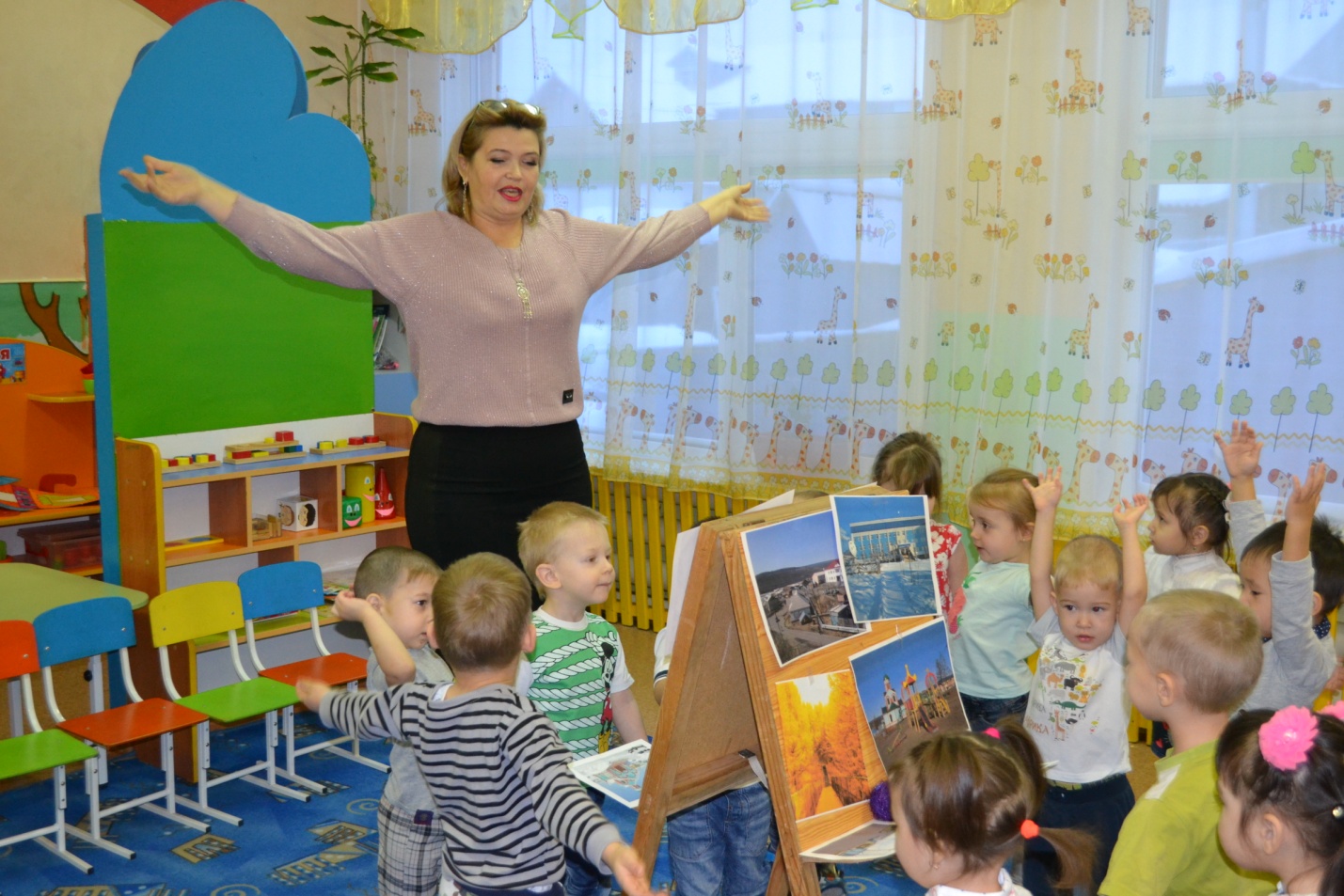 -По Туре гуляем мы!!! (ходьба по кругу)-Вот мы с вами и прошлись по улицам нашего поселка.-Напомните мне пожалуйста, что интересного мы с вами увидели? (ответы детей).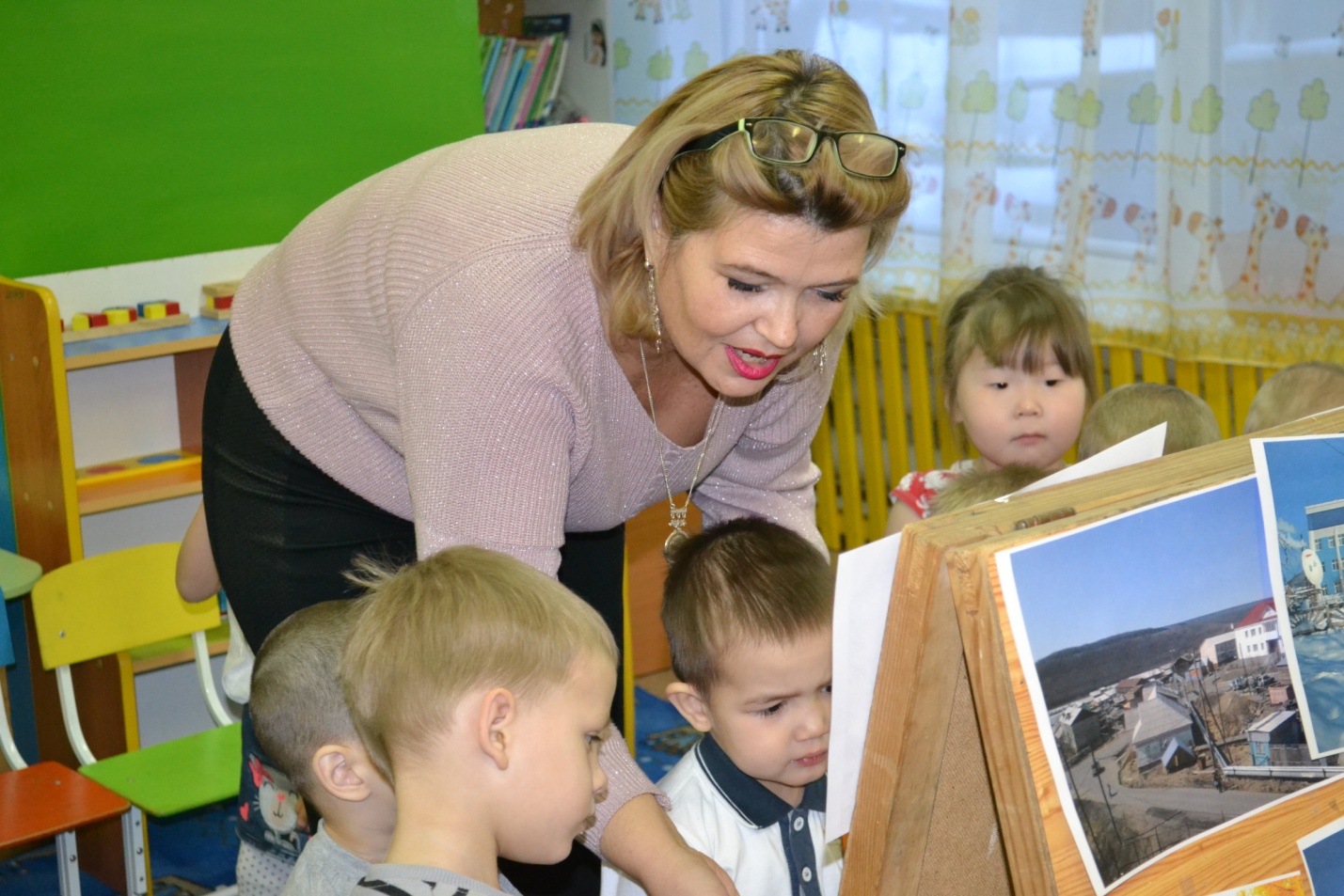 Предложить детям взять понравившиеся фотографии с изображением достопримечательностей Туры, найти себе друга (собеседника) и рассказать ему все, что он видит на картинке. Собеседник в свою очередь рассказывает про свою картинку. После того, как дети выслушали друг друга, меняются парами. Этот прием закрепления материала называется взаимотренаж. Каждый ребенок несколько раз проговорил, то, что у него на картинке. И столько же раз выслушалразного напарника. Каждый ребенок участвовал в процессе изучения новой темы.Пока дети работают по карточкам, малыши , которым по 2.5 года (пока мало говорящие)расположились за столом, где им был приготовлен красочный материал (фотографии, иллюстрации в книгах) для самостоятельного просмотра.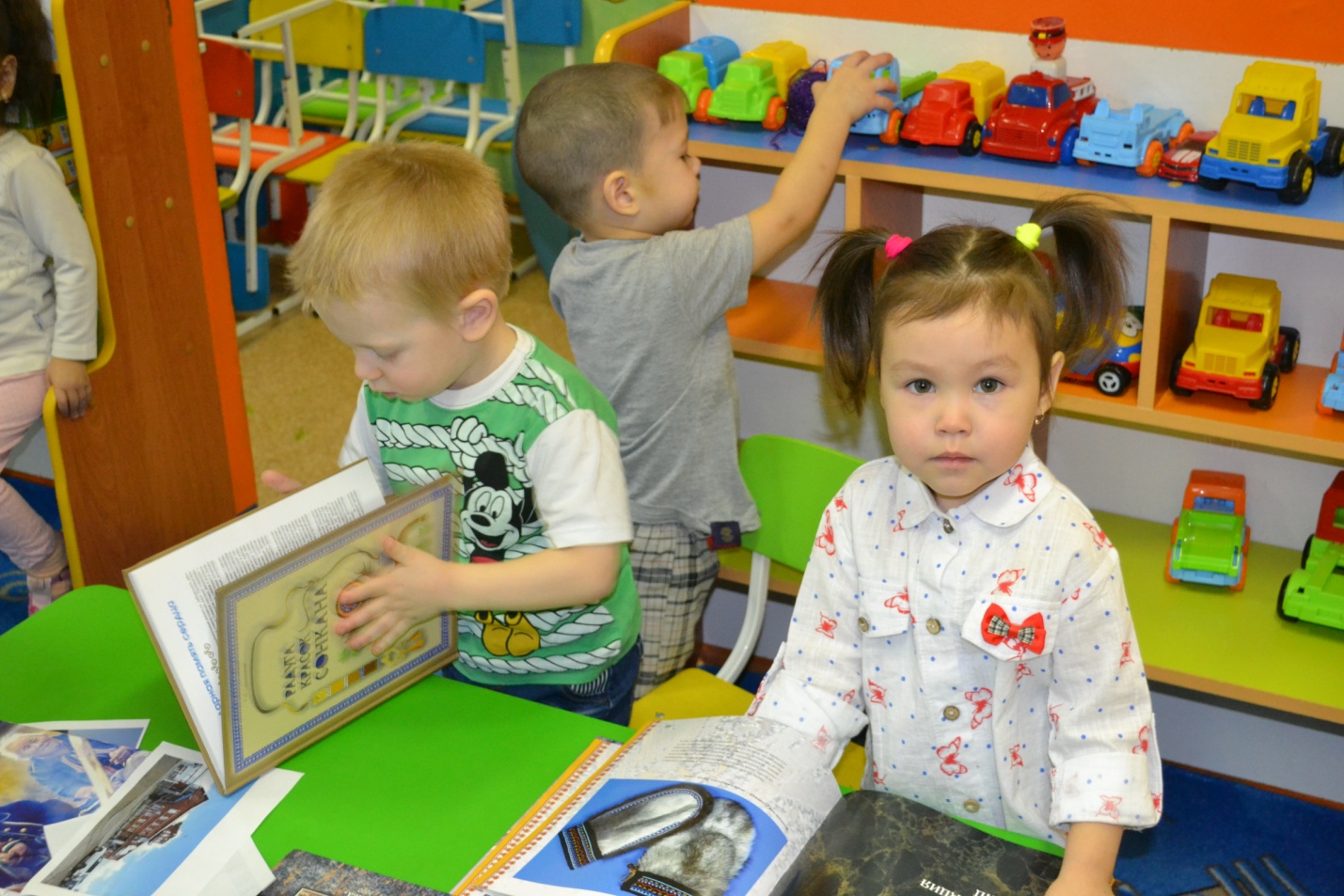 Воспитатель помогает, направляет детей. Первый ребенок, который закончил работу с карточками может присоединиться к малышам за стол и рассматривая иллюстрации рассказать, то, что он видит на картинках кому то из малышей.